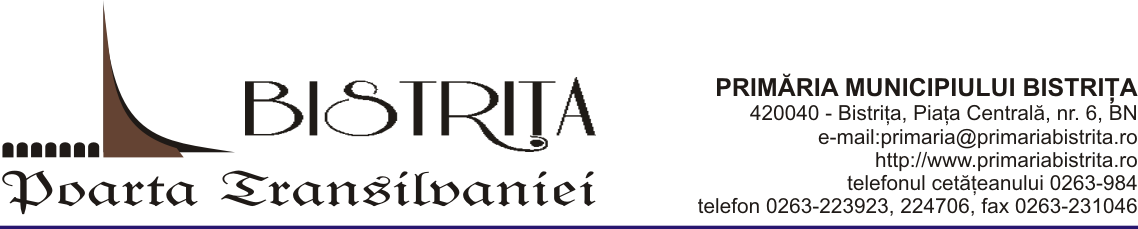            FORMULAR DE ÎNSCRIERE	Funcţia solicitată:                	____________________________________________________                                                                 	       ___________________________________________________________________________Numele şi prenumele:	 _____________________________________________________ Adresa: 			_____________________________________________________ E-mail: 			_____________________________________________________Număr de telefon 		________________________________________________________________________________________________________________________________Studii generale şi de specialitate: ________________________________________________                                         Studii medii liceale sau postliceale:                                                                            Studii superioare de scurtă durată:                                          Studii superioare de lungă durată:                                            Studii postuniversitare, masterat şi doctorat:                                Alte tipuri de studii:                                                       Limbi străine	*1):									      Cunoştinţe operare calculator *2):                                          					 ___________________________________________________________________________Cariera profesională*3):          Cunoscând prevederile art. 326 din Codul penal cu privire la falsul în declaraţii, declar pe propria răspundere pe propria răspundere că datele furnizate în acest formular sunt adevărate.În termen de 10 zile lucrătoare de la data afișării rezultatului final al concursului candidații declarați respinși trebuie să se prezinte la Biroul resurse umane, organizare  pentru ridicarea dosarului depus, în sens contrar documentele depuse se vor distruge.Data ………………………..		                              Semnătura…………………………….    *1) Se vor trece calificativele "cunoştinţe de bază", "bine" sau "foarte bine"; calificativele menţionate corespund, în grila de autoevaluare a Cadrului european comun de referinţă pentru limbi străine, nivelurilor "utilizator elementar", "utilizator independent" şi, respectiv, "utilizator experimentat".    *2) Se va completa cu indicarea sistemelor de operare, editare sau orice alte categorii de programe IT pentru care există competenţe de utilizare, precum şi, dacă este cazul, cu informaţii despre diplomele, certificatele sau alte documente relevante care atestă deţinerea respectivelor competenţe.    *3) Se vor menţiona în ordine invers cronologică informaţiile despre activitatea profesională actuală şi anterioară.În temeiul Regulamentului (UE) nr. 2016/679 privind protecţia persoanelor fizice în ceea ce priveşte prelucrarea datelor cu caracter personal şi privind libera circulaţie a acestor date şi de abrogare a Directivei 95/46/CE (Regulamentul general privind protecţia datelor) și al Legii nr. 190/2018 Primăria municipiului Bistrița prelucrează date cu caracter personal, cu asigurarea securității și confidențialității acestora.InstituţiaPerioadaDiploma obţinutăInstituţiaPerioadaDiploma obţinutăInstituţiaPerioadaDiploma obţinutăInstituţiaPerioadaDiploma obţinutăInstituţiaPerioadaDiploma obţinutăLimbaScrisCititVorbitPerioadaInstituția/FirmaFuncțiaPrincipalele responsabilități